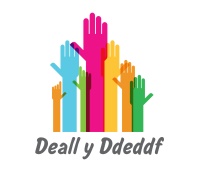 Neb yn gwrando 
arnoch chiDdim yn teimlo mor bwysig â phawb arallMethu lleisio barnDdim yn cael cyfle 
i siaradAnsicr o’r opsiynau ar gyfer newidDdim yn deall yr iaith sy’n cael ei defnyddioNeb yn gofyn am 
eich barnSefyllfa anodd sy’n ysgogi emosiynau